Принято на сессииСовета депутатов 20.10.2022г.Р Е Ш Е Н И Ерп. Усть-Абаканот 24 октября 2022г.                                                                            №  28Об утверждении Прогнозного плана (программы) приватизации муниципального имущества муниципального образования Усть-Абаканский район на 2023 годВ целях реализации органами местного самоуправления Усть-Абаканского района полномочий, руководствуясь статьей 217Гражданского кодекса Российской Федерации, статьей 8 Федерального закона от 21.12.2001 № 178-ФЗ «О приватизации государственного и муниципального имущества», постановлением Правительства Российской Федерации от 26.12.2005 № 806 «Об утверждении правил разработки прогнозных планов (программ) приватизации государственного и муниципального имущества и внесении изменений в правила подготовки и принятия решений об условиях приватизации федерального имущества», статьями23, 33 Устава муниципального образования Усть-Абаканский район, пунктом 3 Положения о порядке приватизации муниципального имущества муниципального образования Усть-Абаканский район, утвержденного решением Совета депутатов Усть-Абаканского района от 26.04.2021 № 16 РЕШИЛ:1. Утвердить Прогнозный план (программу) приватизации муниципального имущества муниципального образования Усть-Абаканский район на 2023 год, согласно приложению.2. Признать Прогнозный план (программу) приватизации муниципального имущества муниципального образования Усть-Абаканский район на 2022 годи плановый период 2023-2024 годов, утвержденный решением Совета депутатов  Усть-Абаканского района Республики Хакасия от 26.11.2021 № 53 утратившим силу.3. Настоящее Решение вступает в силу с 01 января 2023 года.Председатель Совета депутатов                             Глава                                                                               Усть-Абаканского района                                        Усть-Абаканского района______________Е.Н. Баравлева                              _________________ Е.В. Егорова                           			ПриложениеУТВЕРЖДЕНОрешением Совета депутатовУсть-Абаканского районаот 24 октября 2022г.№ 28Прогнозный план (программа) приватизации муниципального имущества муниципального образования Усть-Абаканский районна 2023 год1. Общие положенияОсновными задачами приватизации муниципального имущества являются оптимизация структуры муниципальной собственности в соответствии с Федеральным законом от 06.10.2003 № 131-ФЗ «Об общих принципах организации местного самоуправления в Российской Федерации» и формирование доходов бюджета Усть-Абаканского района.В результате реализации Прогнозного плана (программы) приватизации муниципального имущества муниципального образования Усть-Абаканский районв доход местного бюджета Усть-Абаканского района планируется получить в 2023 году – 362 400,00 рублей. Планируемый доход рассчитан в соответствии с приказом Управления имущественных отношений администрации Усть-Абаканского района от 28.08.2019 № 96 «Об утверждении методики прогнозирования поступлений доходов в бюджет муниципального образования Усть-Абаканский район на очередной финансовый год и плановый период, администрируемых Управлением имущественных отношений администрации Усть-Абаканского района Республики Хакасия».Доходы от реализации рассчитываются по формуле:Дреал = (- Дреал – доходы от реализации иного имущества, находящегося в муниципальной собственности района (за исключением имущества муниципальных бюджетных и автономных учреждений, а так же имущества муниципальных унитарных предприятий, в том числе казенных) на очередной финансовый год;- ( – сумма плановых поступлений по выплатам, предусмотренным на очередной финансовый год договором купли-продажи, заключенным с условием рассрочки платежей;- проект объема поступлений доходов от продажи муниципального имущества по договорам купли-продажи, заключенным в соответствии со 178-ФЗ, где:-  ) - сумма дохода бюджета за 3 предшествующих года;- ФПП – количество фактически проданных объектов за 3 предшествующих года;- ОПП - количество объектов предполагаемых к продаже в очередном финансовом году.Доходы в 2020 году – 0 руб.Доходы в 2021 году – 0 руб.Доходы в 2022 году – 181 200,00 руб. (2 объекта – Моховская котельная и школа)Расчет на 2023 год: ) - сумма дохода бюджета за 3 предшествующих года: 0+0+181200,00 =181 200,00ФПП – количество фактически проданных объектов за 3 предшествующих года:  0 + 0 + 2 = 2 объектаОПП - количество объектов предполагаемых к продаже в очередном финансовом году: 4 объекта- (0+0+181200 ) : 2  х 4= 362 400,002. Перечень имущества, подлежащего приватизации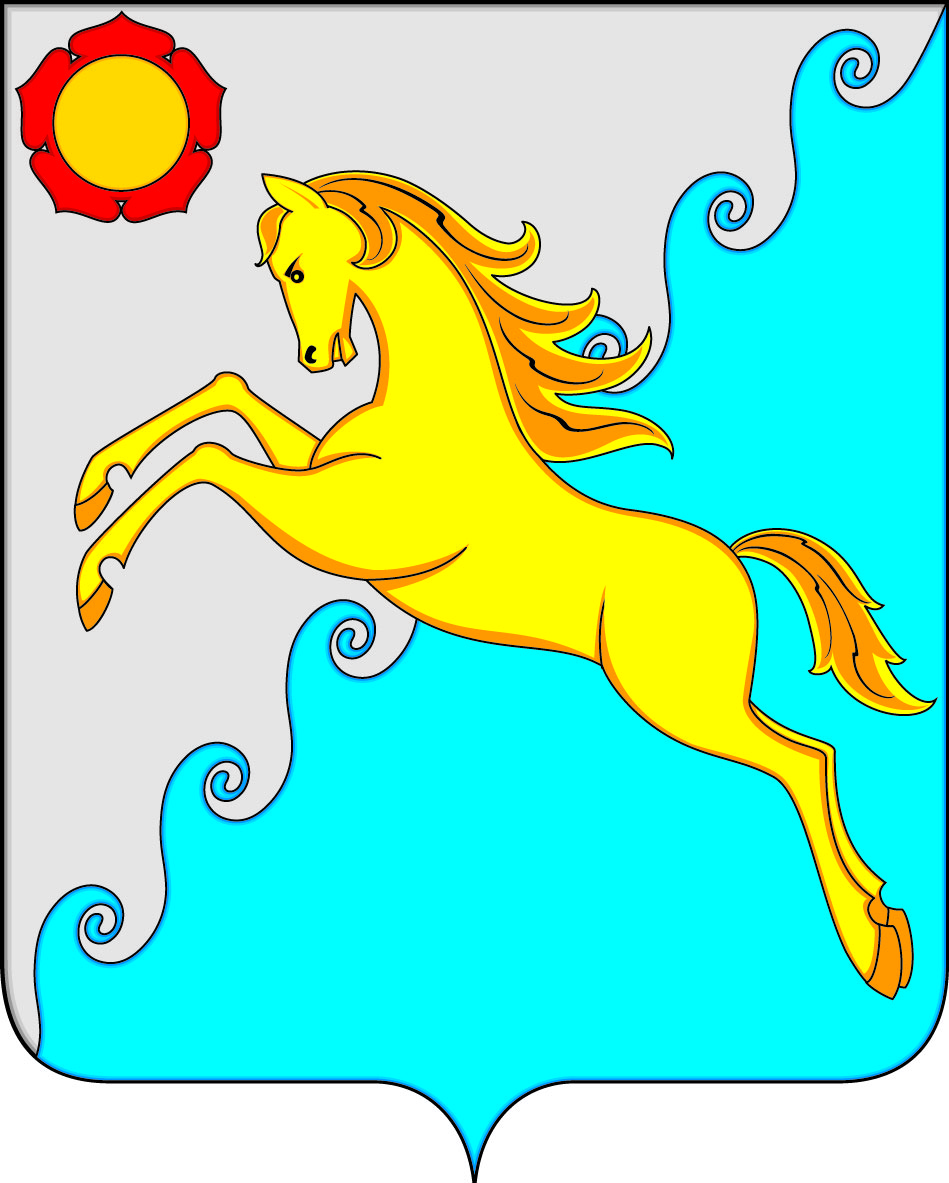 СОВЕТ ДЕПУТАТОВ УСТЬ-АБАКАНСКОГО РАЙОНАРЕСПУБЛИКИ ХАКАСИЯп/пНаименование имуществаМестонахождениеХарактеристикаПредполагаемый срок приватизации1Мусоровоз Марка БМ-53229-1 (на шасси КамАЗ-65115-62) Республика Хакасия, Усть-Абаканский район, рп. Усть-Абакан, ул. Добровольского, 10Идентификационный номер  Х89696810А0АА9281, модель, № двигателя 740620, А2579834, шасси (рама) ХТС651153А1190349, цвет оранжевый,  ПТС 77 МУ 652966 ЗАО НПК «Коммунальные машины» 12.10.20102023год2ГАЗ-3110 легковой Республика Хакасия, Усть-Абаканский район, рп.Усть-Абакан, ул. Гидролизная, 9Идентификационный номер  ХТН311000Х0240771, модель, № двигателя *40210D*Х0059982*, шасси (рама) 823491, цвет серый,  ПТС 52 ЕМ 651179 ОАО ГАЗ-Горьковский автомобильный завод 21.06.19992023год3ПАЗ 32053-70 автобусРеспублика Хакасия, Усть-Абаканский район, с. Калинино, ул. Зеленая, 32А (МБОУ «Калининская СОШ»)идентификационный номер (VIN) Х1М3205ЕХ70005244, модель и № двигателя 523400 71013858, кузов Х1М3205ЕХ70005244, цвет желтый, паспорт транспортного средства 52 МН 848489, выдан ООО «Павловский автобусный завод» 12.07.20072023год4ВАЗ 21065 (легк.седан)Республика Хакасия, Усть-Абаканский район, рп.Усть-Абакан, ул. Гидролизная, 9идентификационный номер (VIN) ХТА21065014309362, модель и № двигателя 2103 6315437, шасси (рама) отсутств., кузов № ХТА21065014309362, цвет зеленый, паспорт транспортного средства 19 НА 127632, выдан МРЭО ГИБДД по РХ 18.02.20102023год